АХЕМЕНИДСКА ПЕРСИЯ1. История на Персия.Сродни мидийски и персийски племена идват на Иранското плато около края на ІІ и началото на І хил. пр. Хр. – те са известни от средата на 9 в. пр. Хр. от асирийските документи (област Парсуа).В 553 г. пр. Хр. Кир ІІ вдига въстание срещу мидийците – независима персийска държава. Строи нова столица – Пасаргада.В 546 г. пр. Хр. Кир превзема Сарди. Йонийските градове също изпадат в зависимост от персите.В 525 г. пр. Хр. синът му Камбис(ес) завладява Египет.Дарий І (522-486 г. пр. Хр.) – потомък на Ахемен, от тук - Ахеменидисъздава старапиите – административно-данъчни и военни областивъвежда общ паричен данък;единна монета – златният дарик, тежи 8,4 г.староперсийско писмо – клинопис на базата на акадски, напомня по-скоро азбука, отколкото сричково писмо; първоначално за надписите са се използвали арамейски, акадски и еламски; по-късно арамейският става езикът на канцелариятаосновава Персеполис2. Първи походи на персите на Балканите.Поход на Дарий срещу скитите (514 или 511 г. пр. Хр.) – неуспешен; преминава през тракийска територия. Оставя военачалника Мегабюксос със заповед да покори Тракия. Насочва се на запад – персийският контрол е главно по северно егейското крайбрежие. Изпраща пратеници при македонския цар Аминтас І. Македония става полу-васално царство на персите.Много се спори дали има персийска сатрапия на Балканите. Някои автори смятат, че споменатия народ скудра в персийските надписи са именно траките и балканските жители. Няма никакви сведения за балканска персийска сатрапия.Основните персийски крепости и опорни пунктове са в Дорискос (царска крепост; остава най-дълго под персийска власт) и в Ейон на устието на Стримон – военно-морска база на персите.3. Йонийско въстание.Въстание на милетския тиран Аристагорас срещу персите – 499 г. пр. Хр. Аристагорас организира поход срещу о. Наксос от името на персийския цар – проваля се и за да не бъде наказан от царя, подбужда йонийските градове към бунт. Само Атина и Еретрия му изпращат помощ. През 498 г. пр. Хр. превземат и опожаряват Сарди и храма на Кюбебе (Херодот 5.102). Последното служи за повод на персийския цар да нападне Елада – да накаже гърците, в частност атиняните и ерeтрейците, за изгарянето на храма.Разгромени от персите в 494 г. пр. Хр. След обсада Милет е превзет и опожарен, а населението му – депортирано във вътрешността на империята.4. Първи персийски походи срещу Елада.В 492 г. пр. Хр. наказателен поход на Мардоний, зет на Дарий, срещу гръцките градове. Движи се по Егейското крайбрежие, следван от флота. Остава гарнизони в стратегическите пунктове. Край Атон флотата му е сполетяна от свирепа буря и почти унищожена, а сухопътната му войска е нападната през нощта от траките бриги – понася големи загуби.Нов поход през 490 г. пр. Хр., начело с Датис и Артаферн – само по море, с голям флот. Поводът е да накажат Еретрия и Атина, които са оказали помощ на йонийците. Стигат до Евбея и опустошават Еретрия – от там към Атика. Стигат до Маратон (на ок. 40 км. от Атина). Спарта отказва да изпрати помощ на атиняните. Елините побеждават персите. Основна заслуга за победата има Милтиад Млади, син на Кимон.5. Походът на Ксеркс срещу Елада. 480 г. пр. Хр. След първите персийски походи на политическата сцена на Атина се издига Темистокъл. Успява да убеди атиняните да насочат усилията си към създаване на мощен флот и към използване на укрепеното пристанище в Пирея. Добивът от сребърните рудници в Лаврион се влага в строеж на флот (заради заплаха от съседния о-в Егина).Поход на Ксеркс през 480 г. пр. Хр. по суша и по море заедно с Мардониос. Сухопътната армия следва трасето на по-ранния поход на Мардониос. Някои от елинските градове в Тесалия, Тива например, са на страната на персите.Решават да им дадат сражение на границата на Северна и Средна Гърция при прохода Термопили. Спартанският цар Леонид(ас) с 300 спартанци и подкрепления от други градове. Персите ги заобикалят по планинска пътека, нападат ги в гръб и ги избиват.По инициатива на Темистокъл – масова мобилизация на населението, евакуация на жените, децата и старците на о-в Саламин. Персите влизат в Атина и я опожаряват. Решават да дадат морска битка край пролива на Саламин. Победа на атиняните, персийският флот се оттегля. Сухопътната персийска армия се оттегля на север, начело с Мардониос.В 479 г. пр. Хр. решаващата битка при Платея (на границата между Атика и Беотия); Павсаний (спартанец) е главнокомандващ на гръцките сили – разбиват персите, Мардониос е убит. По същото време и морска битка край нос Мюкале, недалече от Милет. Спечелена благодарение на Ксантип, бащата на Перикъл.По настояване на Темистокъл се възстановяват разрушените от персите укрепления на Атина; на него принадлежи планът за изграждане на т.нар. Дълги стени, свързващи Атина с Пирея – за да има сигурен достъп до пристанището.Темистокъл е остракиран, Павзаний убит по обвинение в държавна измяна.Делоски морски съюз (478 г. пр. Хр.) – атинските съюзници плащат фóрос, паричен данък или предоставят кораби на флота. Общата каса се намира на о. Делос. Морска хегемония на Атина – атинска империя. Оформя се съперничество и конфликт със Спарта. През 454 г. пр. Хр. общата хазна се премества в Атина.В 449 г. пр. Хр. се сключва Калиев мир (по името на водещия гръцкото пратеничество в Суза Калий) – официалният край на Гръко-персийските войни.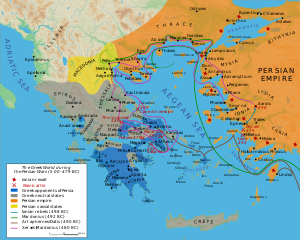 6. Отражение на Гръко-персийските войни върху културата и изкуството на Елада.За първи път се изгражда общоелинско самосъзнание пред външната заплаха. Постепенно започва противопоставянето елини – варвари (т.е. перси). Всички варвари започват да се изобразяват в персийски одежди.Нараства ролята на Атина като главен победител на персите и начело на Делоския съюз. Това довежда до напрежение със Спарта – предпоставка за Пелопонеската война.Гръко-персийските войни стават тема на много трагедии и паметници на изкуството. Борбата с персите се претворява в митологични битки с фантастични същества, олицетворяващи хаоса – Гигантомахия, Амазономахия; лапити и кентаври и т.н. (вж. Партенона).Литература:Шаму, Ф. Гръцката цивилизация. С., 1979 (Глава четвърта).Morris, I., B. Powell. The Greeks. History, Culture, and Society. Upper Saddle River, NJ. 2006. 